                  ВАРИАНТ  2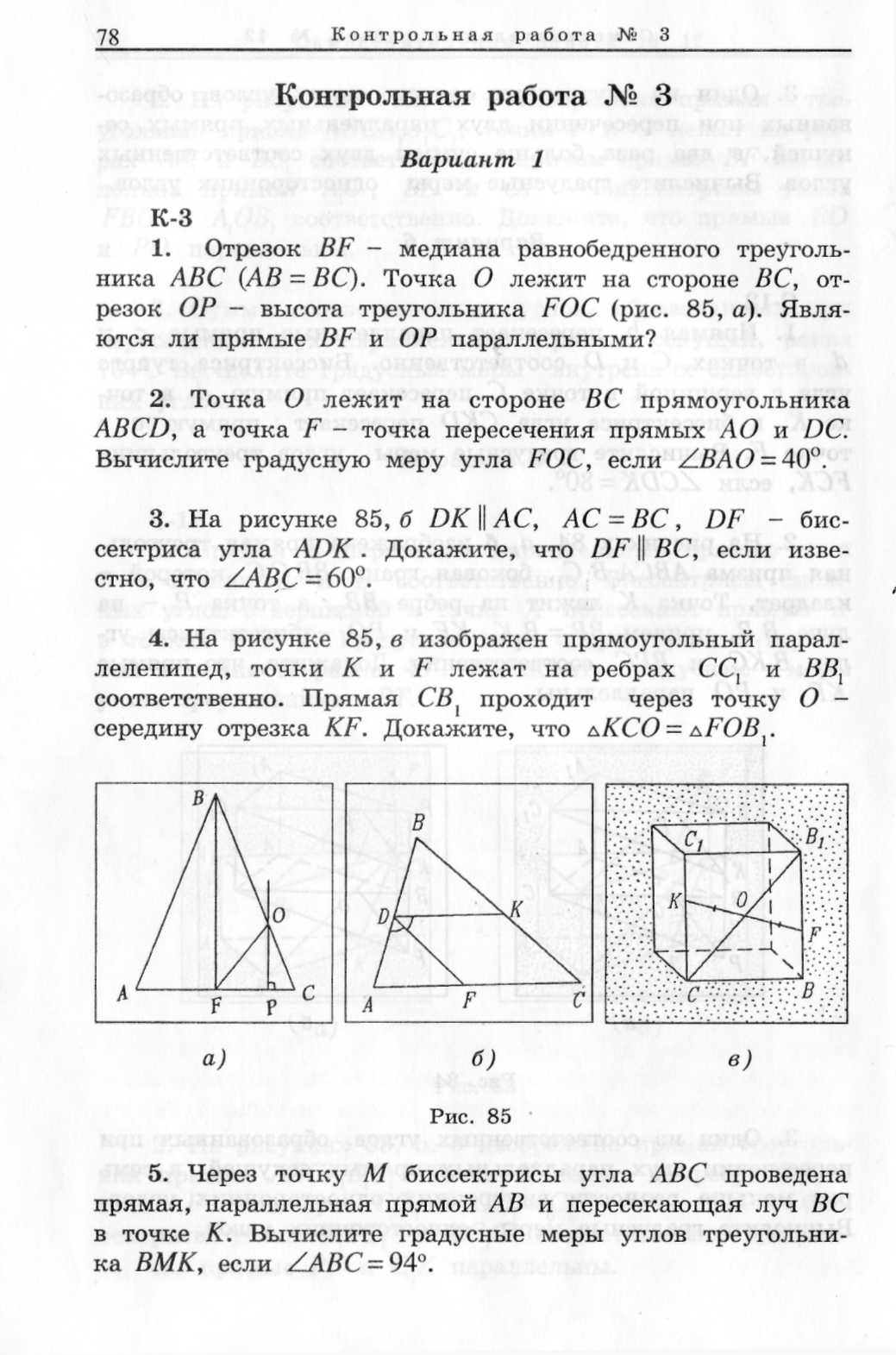 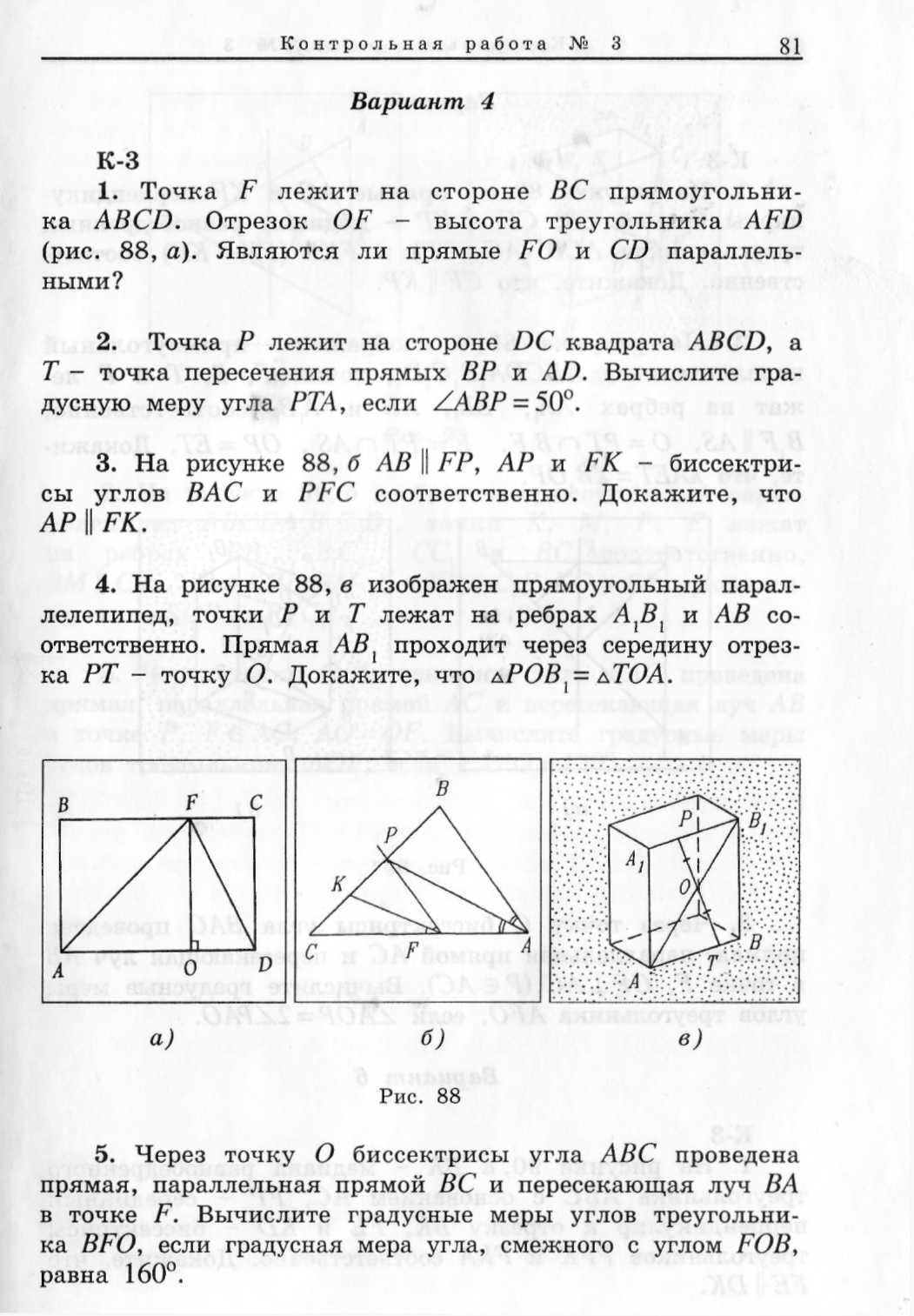 